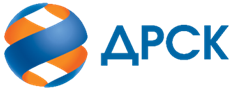 Акционерное Общество«Дальневосточная распределительная сетевая компания»ПРОТОКОЛ № 124/УР-ВПзаседания Закупочной комиссии по запросу котировок в электронной форме, участниками которого могут быть только субъекты малого и среднего предпринимательства на право заключения договора выполнения работ«Ремонт ВЛ 110 кВ Михайловка-Тамбовка, ВЛ 35 кВ Васильевка-Комсомольская» (лот № 1701-РЕМ ПРОД-2021-ДРСК)№ ЕИС – 32009623088 (МСП)СПОСОБ И ПРЕДМЕТ ЗАКУПКИ: запрос котировок в электронной форме, участниками которого могут быть только субъекты малого и среднего предпринимательства на право заключения договора поставки «Ремонт ВЛ 110 кВ Михайловка-Тамбовка, ВЛ 35 кВ Васильевка-Комсомольская», Лот № 1701-РЕМ ПРОД-2021-ДРСК   КОЛИЧЕСТВО ПОДАННЫХ ЗАЯВОК НА УЧАСТИЕ В ЗАКУПКЕ: 4 (четыре) заявки.КОЛИЧЕСТВО ОТКЛОНЕННЫХ ЗАЯВОК: 0 (ноль) заявок.ВОПРОСЫ, ВЫНОСИМЫЕ НА РАССМОТРЕНИЕ ЗАКУПОЧНОЙ КОМИССИИ: О рассмотрении результатов оценки основных частей заявок О признании заявок соответствующими условиям Документации о закупке по результатам рассмотрения основных частей заявокРЕШИЛИ:По вопросу № 1Признать объем полученной информации достаточным для принятия решения.Принять к рассмотрению ценовые предложения следующих участников:По вопросу № 2Признать ценовые предложения следующих Участников:501072/ООО "СТРОЙАЛЬЯНС", 502067/ООО "ГИДРОЭЛЕКТРОМОНТАЖ", 503394/ООО "ЭНЕРГОСПЕЦСТРОЙ", 503396/ООО "ТПК "СВЕТОТЕХНИКА", соответствующими условиям Документации о закупке и принять их к дальнейшему рассмотрению.По вопросу № 3Утвердить ранжировку заявок:По вопросу № 4Признать Победителем закупки Участника, занявшего 1 (первое) место в ранжировке по степени предпочтительности для Заказчика: ООО "ЭНЕРГОСПЕЦСТРОЙ" г. Зея  с ценой заявки не более 5 031 919.00 руб. без учета НДС. Условия оплаты: Платежи в размере 100% (ста процентов) от стоимости  Этапа Работ выплачиваются в течение 15 (пятнадцати) рабочих дней с даты подписания Сторонами документов, указанных в пункте 4.1 Договора, на основании счёта, выставленного Подрядчиком, и с учетом пункта 3.5.2 Договора. Срок выполнения работ: начало момента заключения, окончание апрель 2021 г. Гарантия на своевременное и качественное выполнение работ, а также на устранение дефектов, возникших по вине Подрядчика, составляет 24 месяца с момента приемки выполненных работ. Настоящая заявка имеет правовой статус оферты и действует вплоть до истечения срока, отведенного на заключение Договора, но не менее, чем в течение 90 (девяноста) календарных дней с даты окончания срока подачи заявок (06.11.2020).Инициатору договора обеспечить подписание договора с Победителем не ранее чем через 10 (десять) календарных дней и не позднее 20 (двадцати) календарных дней после официального размещения итогового протокола по результатам закупки.Победителю закупки в срок не позднее 3 (трех) рабочих дней с даты официального размещения итогового протокола по результатам закупки обеспечить направление по адресу, указанному в Документации о закупке, информацию о цепочке собственников, включая бенефициаров (в том числе конечных), по форме и с приложением подтверждающих документов согласно Документации о закупке.Секретарь Закупочной комиссии 1 уровня  		                                        О.В.Коваленког. Благовещенск«26» ноября 2020№п/пДата и время регистрации заявкиНаименование, адрес и ИНН Участника и/или его идентификационный номер103.11.2020 12:58:22501072/ООО "СТРОЙАЛЬЯНС", 675000, Российская Федерация, ОБЛ АМУРСКАЯ, Г БЛАГОВЕЩЕНСК, УЛ ЛЕНИНА, ДОМ 196, КОРПУС А, КВАРТИРА 1, ИНН 2801171562, КПП 280101001, ОГРН 1122801003819205.11.2020 06:42:28502067/ООО "ГИДРОЭЛЕКТРОМОНТАЖ", 675000,  ОБЛ АМУРСКАЯ28,  Г БЛАГОВЕЩЕНСК,  УЛ ЗЕЙСКАЯ,  ДОМ 225/3,  , ИНН 2801035778, КПП 280101001, ОГРН 102280051366906.11.2020 05:39:20503394/ООО "ЭНЕРГОСПЕЦСТРОЙ", 676244, ОБЛ АМУРСКАЯ, Г ЗЕЯ, ПЕР ПРОМЫШЛЕННЫЙ, ВЛАДЕНИЕ 1, , ИНН 2815015490, КПП 281501001, ОГРН 114281500028306.11.2020 06:20:08503396/ООО "ТПК "СВЕТОТЕХНИКА", 675000, ОБЛ АМУРСКАЯ, Г БЛАГОВЕЩЕНСК, УЛ МУХИНА, ДОМ 104, ИНН 2801243633, КПП 280101001, ОГРН 1182801008059№п/пДата и время регистрации заявкиНаименование, адрес и ИНН Участника и/или его идентификационный номерЦеновое предложение без НДС03.11.2020 12:58:22501072/ООО "СТРОЙАЛЬЯНС", 675000, Российская Федерация, ОБЛ АМУРСКАЯ, Г БЛАГОВЕЩЕНСК, УЛ ЛЕНИНА, ДОМ 196, КОРПУС А, КВАРТИРА 1, ИНН 2801171562, КПП 280101001, ОГРН 11228010038195 186 832.4605.11.2020 06:42:28502067/ООО "ГИДРОЭЛЕКТРОМОНТАЖ", 675000,  ОБЛ АМУРСКАЯ28,  Г БЛАГОВЕЩЕНСК,  УЛ ЗЕЙСКАЯ,  ДОМ 225/3,  , ИНН 2801035778, КПП 280101001, ОГРН 10228005136695 484 482.7906.11.2020 05:39:20503394/ООО "ЭНЕРГОСПЕЦСТРОЙ", 676244, ОБЛ АМУРСКАЯ, Г ЗЕЯ, ПЕР ПРОМЫШЛЕННЫЙ, ВЛАДЕНИЕ 1, , ИНН 2815015490, КПП 281501001, ОГРН 11428150002835 031 919.0006.11.2020 06:20:08503396/ООО "ТПК "СВЕТОТЕХНИКА", 675000, ОБЛ АМУРСКАЯ, Г БЛАГОВЕЩЕНСК, УЛ МУХИНА, ДОМ 104, ИНН 2801243633, КПП 280101001, ОГРН 11828010080595 512 000.00Место в ранжировке (порядковый № заявки)Дата и время регистрации заявкиНаименование Участника и/или идентификационный номерИтоговая цена заявки, 
руб. без НДС Возможность применения приоритета в соответствии с 925-ПП1 место(заявка 503394)06.11.2020 05:39:20ООО "ЭНЕРГОСПЕЦСТРОЙ", 676244, ОБЛ АМУРСКАЯ, Г ЗЕЯ, ПЕР ПРОМЫШЛЕННЫЙ, ВЛАДЕНИЕ 1, , ИНН 2815015490, КПП 281501001, ОГРН 11428150002835 031 919.00нет2 место (заявка 501072)03.11.2020 12:58:22ООО "СТРОЙАЛЬЯНС", 675000, Российская Федерация, ОБЛ АМУРСКАЯ, Г БЛАГОВЕЩЕНСК, УЛ ЛЕНИНА, ДОМ 196, КОРПУС А, КВАРТИРА 1, ИНН 2801171562, КПП 280101001, ОГРН 11228010038195 186 832.46нет3 место(заявка 502067)05.11.2020 06:42:28ООО "ГИДРОЭЛЕКТРОМОНТАЖ", 675000,  ОБЛ АМУРСКАЯ28,  Г БЛАГОВЕЩЕНСК,  УЛ ЗЕЙСКАЯ,  ДОМ 225/3,  , ИНН 2801035778, КПП 280101001, ОГРН 10228005136695 484 482.79нет4 место(заявка 503396)06.11.2020 06:20:08ООО "ТПК "СВЕТОТЕХНИКА", 675000, ОБЛ АМУРСКАЯ, Г БЛАГОВЕЩЕНСК, УЛ МУХИНА, ДОМ 104, ИНН 2801243633, КПП 280101001, ОГРН 11828010080595 512 000.00нет